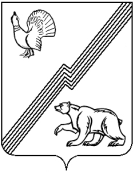 АДМИНИСТРАЦИЯ ГОРОДА ЮГОРСКАХанты-Мансийского автономного округа – Югры ПОСТАНОВЛЕНИЕот  26 декабря 2013   									          № 4254 О признании утратившими силу постановлений администрации города Югорска В связи с передачей в государственную собственность Ханты – Мансийского автономного округа - Югры муниципального бюджетного лечебно-профилактического учреждения «Центральная городская больница города Югорска», на основании распоряжения Правительства Ханты – Мансийского автономного округа – Югры от 22.12.2012 № 762-рп            «О принятии в 2013 году в государственную собственность Ханты – Мансийского автономного округа – Югры медицинских организаций муниципальной системы здравоохранения                     Ханты – Мансийского автономного округа – Югры и осуществлении первоочередных мер               по обеспечению их деятельности в 2014 году»: 1. Признать утратившими силу постановления администрации города Югорска:от 28.06.2012 № 1596 «Об утверждении Положения о создании условий для оказания медицинской помощи населению города Югорска в соответствии с территориальной программой государственных гарантий оказания гражданам Российской Федерации бесплатной медицинской помощи»; от 27.07.2012 № 1857 «Об утверждении стандарта предоставления услуги «Прием заявок (запись) на прием к врачу в муниципальные учреждения здравоохранения»;от 22.06.2011 № 1349 «Об утверждении стандартов качества предоставления муниципальных услуг»;от 11.04.2012 № 841 «О внесении изменений в постановление администрации города Югорска от 22.06.2011 № 1349»;от 25.07.2012 № 1848 «О внесении изменений в постановление администрации города Югорска от 22.06.2011 № 1349»;от 28.01.2013 № 192 «О внесении изменений в постановление администрации города Югорска от 22.06.2011 № 1349»;от 22.01.2013 № 113 «Об утверждении Положения об оплате и стимулировании труда работников муниципальных бюджетных учреждений здравоохранения города Югорска»;от 07.02.2013 № 313 «О внесении изменений в постановление администрации города Югорска от 22.01.2013 № 113»;от 28.02.2013 № 540 «О внесении изменений в постановление администрации города Югорска от 22.01.2013 № 113»;от 29.03.2013 № 767 «О внесении изменений в постановление администрации города Югорска от 22.01.2013 № 113»;от 06.08.2013 № 2094 «О внесении изменений в постановление администрации города Югорска от 22.01.2013  № 113»;от  11.11.2013 № 3511 «О внесении изменений в постановление администрации города Югорска от 22.01.2013 № 113»;от 27.11.2013 № 3737 «О внесении изменений в постановление администрации города Югорска от 22.01.2013 № 113»;от 21.05.2012 № 1190 «Об установлении тарифов на услуги муниципального бюджетного лечебно-профилактического учреждения «Центральная городская больница города Югорска»;от 23.07.2012 № 1817 «О внесении дополнений  в постановление администрации города Югорска от 21.05.2012  № 1190»;от 26.03.2013 № 714 «О внесении изменений  в постановление администрации города Югорска от 21.05.2012  № 1190»;от 27.06.2013  № 1624 «О внесении изменений  в постановление администрации города Югорска от 21.05.2012  № 1190»;от 24.07.2013 № 1940 «О внесении изменений  в постановление администрации города Югорска от 21.05.2012  № 1190».2. Опубликовать настоящее постановление в газете «Югорский вестник» и разместить   на официальном сайте администрации города Югорска.3. Постановление вступает в силу после его официального опубликования, но не ранее 01.01.2014.4. Контроль за выполнением постановления возложить на заместителя главы администрации города Югорска Т. И. Долгодворову.Исполняющий обязанностиглавы администрации города Югорска                                                                         С.Д. Голин